    嘉義市林森國小因應嚴重特殊傳染性肺炎疫情六年級「停課不停學」學習計畫編號領域課程名稱學習目標學習內容範圍或讀本頁數學習單線上學習資源1國語六年級第二學期課程全複習課程複習1.翰林版六下國語第一至十一課文化部兒童文化館https://children.moc.gov.tw/book/223264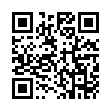 翰林自學包https://www.hle.com.tw/book/內含電子書、自學包、教學資源，亦可連結學習吧進行練習因材網數位學習資源(網路較通暢)https://www.youtube.com/channel/UCFfPPM-2hZrctgmlyYHawmw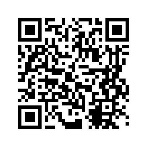 1國語閱讀增進閱讀理解能力閱讀小達人全冊書寫
閱讀小達人文化部兒童文化館https://children.moc.gov.tw/book/223264翰林自學包https://www.hle.com.tw/book/內含電子書、自學包、教學資源，亦可連結學習吧進行練習因材網數位學習資源(網路較通暢)https://www.youtube.com/channel/UCFfPPM-2hZrctgmlyYHawmw1國語報紙剪貼增進閱讀理解能力閱讀報紙書寫心得讀報學習單一張文化部兒童文化館https://children.moc.gov.tw/book/223264翰林自學包https://www.hle.com.tw/book/內含電子書、自學包、教學資源，亦可連結學習吧進行練習因材網數位學習資源(網路較通暢)https://www.youtube.com/channel/UCFfPPM-2hZrctgmlyYHawmw2數學六年級第二學期課程全複習第一至六單元康軒版六下數學第1-6單元數學課本第6至93頁1.均一教育平台：https://www.junyiacademy.org/course-compare/math-grade-6-a2.康軒防疫不停學：https://knsh-etools.s3-ap-northeast-1.amazonaws.com/web/%E5%BA%B7%E8%BB%92%E9%98%B2%E7%96%AB%E4%B8%8D%E5%81%9C%E5%AD%B8/%E9%A6%96%E9%A0%81/index.html3社會攜手愛地球第一單元複習南一版六下社會第1單元全球環境議題守護地球家園完成課本第一單元小標QA兩題無單元1-1小學堂-全球環境議題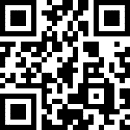 https://reurl.cc/8yyvkR單元1-2小學堂-守護地球家園https://reurl.cc/Gddj7D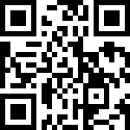 3社會地球議題面面觀第二單元複習南一版六下社會第2單元1.全球的經貿議題2.全球的社會議題完成課本第二單元小標QA兩題無單元2-1小學堂-全球的經貿議題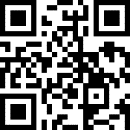 https://reurl.cc/Q77R80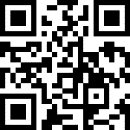 單元2-2小學堂-全球的社會議題https://reurl.cc/bzzVZr3社會愛與關懷的世界第三單元複習南一版六下社會第3單元1.人權問題與保障2.守護人權一起來完成課本第三單元小標QA兩題無單元3-1小學堂-人權問題與保障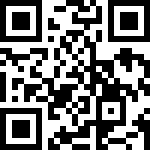 https://reurl.cc/V33MpN單元3-2小學堂-守護人權一起來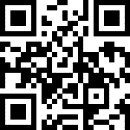 https://reurl.cc/9ZZ3zv3社會台灣向前行第四單元複習南一版六下社會第4單元1.台灣的國際關係2.邁向世界公民之島完成課本第四單元小標QA兩題無單元4-1小學堂-臺灣的國際關係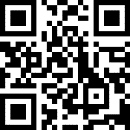 https://reurl.cc/YWWq1L單元4-2小學堂-邁向世界公民之島https://reurl.cc/R66e1D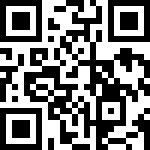 4自然複習月考內容複習月考內容第2單元&3-2&3-3因材網數位學習資源(網路較通暢)https://www.youtube.com/channel/UCFfPPM-2hZrctgmlyYHawmw5英語U3 What’s your favorite season?*能聽懂並說出單字與句型*能聽懂對話內容並回答問題*能理解文章內涵並回答問題 *U3,U4單字句型*繪本閱讀*聽力練習 p. 35-46無Quizhttps://www.coolenglish.edu.tw/mod/scorm/player.php?a=4510&currentorg=eseason1_organization&scoid=50474&newattempt=onhttps://www.coolenglish.edu.tw/mod/scorm/player.php?a=4511&currentorg=eseason2_organization&scoid=50476&newattempt=onhttps://www.coolenglish.edu.tw/mod/scorm/player.php?a=4512&currentorg=Weather1_organization&scoid=9134https://www.coolenglish.edu.tw/mod/scorm/player.php?a=4513&currentorg=eweather5_organization&scoid=50478Readinghttps://www.coolenglish.edu.tw/mod/resource/view.php?id=8816Reading pop quizhttps://www.coolenglish.edu.tw/mod/scorm/player.php?a=4514&currentorg=untitled_quiz_organization&scoid=9138&newattempt=onU4 How much is it?Review*Review vocabulary and sentences*Reading Practice*Listening Practicep. 47-58無Quizhttps://www.coolenglish.edu.tw/mod/scorm/player.php?a=4515&currentorg=clothes_1_organization&scoid=50486https://www.coolenglish.edu.tw/mod/scorm/player.php?a=4516&currentorg=clothes_2_organization&scoid=50488Readinghttps://www.coolenglish.edu.tw/mod/resource/view.php?id=8822Reading pop quizhttps://www.coolenglish.edu.tw/mod/scorm/player.php?a=4517&currentorg=e2s1_%282020%29_organization&scoid=50497Listeninghttps://www.coolenglish.edu.tw/mod/resource/view.php?id=8824Lestening pop quizhttps://www.coolenglish.edu.tw/mod/scorm/player.php?a=4518&currentorg=school_clothes_organization&scoid=50498